ΑΣΚΗΣΗ 3 ΤΟΥ ΚΕΦΑΛΑΙΟΥ 15Ο Χριστός είναι ο σωτήρας των ανθρώπων, είναι η ίδια η ζωή. Δέχτηκε με τη θέλησή του να θυσιαστεί για τη σωτηρία των ανθρώπων και να οδηγηθεί από τους ίδιους στο θάνατο. Με το δικό του θάνατο εξουσίασε και νίκησε οριστικά το θάνατο. Με τη θυσία του πήρε πάνω του τις αμαρτίες του κόσμου για να εγκαινιάσει την καινούρια ανθρωπότητα και να τη οδηγήσει στη λύτρωση.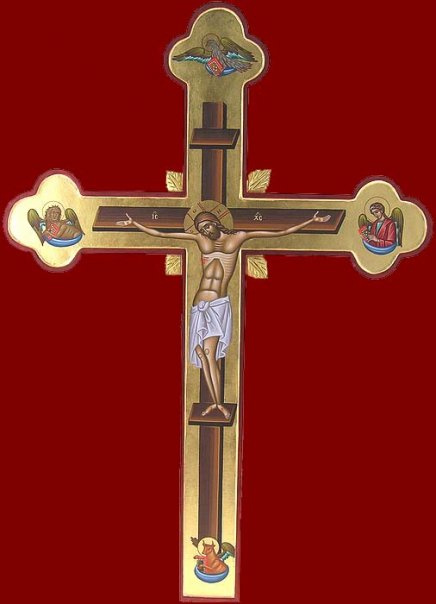 